 JURNAL BASICEDU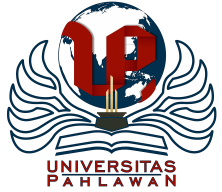 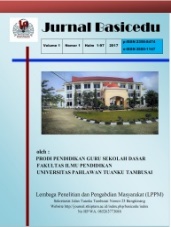 Volume 6 Nomor 5 Bulan July Tahun 2022 Halaman xxResearch & Learning in Elementary Educationhttps://jbasic.org/index.php/basicedu Penguatan Karakter Kedisiplinan Melalui Pembiasaan Budtri Di Tingkat Sekolah DasarHeni Marlinawati1, Sabar Narimo2, Achmad Fathoni3, Minsih4, Djala Fuadi5Pendidikan Guru Sekolah Dasar, Universitas Muhammadiyah Surakarta, Indonesia1,2,3,4,5 E-mail: henimarlinawati79@gmail.com1, sabarnarimo@ums.ac.id2, af267@ums.ac.id3, min139@ums.ac.id4, df276@ums.ac.id5Abstrak Penelitian ini bertujuan untuk mendiskripsikan pembentukan karakter peserta didik melalui pembiasaan budtri atau budaya antri  sebagai penguatan karakter kedisiplinan serta yang menjadi faktor pendukung dan penghambat dalam pembiasaan budaya antri di SD Muhammadiyah Program Khusus Kottabarat Surakarta. Obyek penelitian ini adalah siswa SD Muhammadiyah Program Khusus Kottabarat Surakarta. Penelitian ini menggunakan metode kualitatif pengumpulan data dilakukan dengan observasi, wawancara dan dokumentasi. Hasil penelitian ini menunjukkan: (1) penguatan karakter kedisiplinan melalui pembiasaan budaya antri berjalan dengan optimal melalui pembiasaan antri masuk kelas, ke kamar kecil, mengambil snack dan makan siang, serta saat dinilai hasil pekerjaannya.. Pembiasaan budaya antri tersebut sangat berpengaruh pada penguatan karakter kedisiplinan peserta didik, di mana peserta didik sudah kelihatan tertib dan rapi sesuai dengan antriannya. (2) faktor pendukung dan penghambat penguatan karakter kedisiplinan melalui pembiasaan budaya antri, faktor pendukung: terintegrasi dengan tema pembelajaran, adanya phanisme, bersifat mengikat(wajib), programnya berkelanjutan. Sedang faktor penghambat: beberapa peserta didik kesadarannya masih kurang, dan program di sekolah belum diterapkan sama di rumah.Kata Kunci: Penguatan, Karakter, Kedisiplinan, Pembiasaan, Budaya antri.AbstractThe aim this research to describe the building of the student’s characteristic by the queue habitual for strenghthening discipline character. It becomes the proponent inhibition factor in queue habitual at the special Program of Muhammadiyah Elementary School that has location at Kotabarat,Surakarta. The objects of the research are the students special Program of Muhammadiyah Elementary School that has location at Kotabarat,Surakarta. The research is qualitative research because it used observation, interview and documentation while collecting the data. The result of the research : (1) the strengthening discipline character by using queue habitual in Special Program that has been optimum through habituation entry class, to the bathroom, take snack and eat, as well when assssed for work.. The school accustom queuing culture start from the students enter to the school’s environment , they have to come early , make a line up and shake hands with the teachers that have been standing at school’s yard , the students queue to enter the classroom , the students queue to collect the tasks , the students queue to ablut , the students queue to take the snack and food and the students queue to wash the plate. This habitual influence with the students discipline character. (2) the proponent and inhibition factor of strengthening discipline character through the habituation of queue culture , the proponent factor integrate with lesson’s theme , punishment , the program is ongoing. While the inhibiting factors are : several students awareness is still lacking and the schools programs are not implemented yet.Keywords: the strengthening , caracter, discipline , habituation, culture queuedksheet.Copyright (c) 2022 Heni Marlinawati, Sabar Narimo, Achmad Fathoni, Minsih, Djalal Fuadi Corresponding author :	Email      : henimarlinawati79@gmail.com 	ISSN 2580-3735 (Media Cetak)HP	: 081328382978	ISSN 2580-1147 (Media Online)Received xx Bulan 2021, Accepted xx Bulan 2021, Published xx Bulan 2021PENDAHULUANPendidikan merupakan kegiatan untuk mengoptimalkan perkembangan potensi, kecakapan, dan karakteristik pribadi peserta didik (Mulyasa, 2016). Proses pendidikan dengan pembentukan karakter peserta didik sangat penting dilakukan yakni melalui pendidikan karakter. Sebab Pendidikan karakter merupakan usaha menanamkan kebiasaan-kebiasaan yang baik  (habituation).  Sehingga  peserta  didik  mampu  bersikap  dan  bertindak berdasarkan  nilai-nilai  yang  telah  menjadi  kepribadiannya. Minsih (2015) mengungkapkan bahwa pendidikan karakter akan membentuk kemandirian peserta didik, diimplementasi dan dikembangkan melalui 3 pendekatan yaitu inquiry based learning (pendidikan yang merangsang daya minat anak), collaborative dan cooperative learning dan integrated learning. Tiga pendekatan tersebut merupakan pembiasaan  penguatan karakter peserta didik.Anak usia Sekolah Dasar otaknya sangat berkembang cepat. Pada usia ini otak menerima dan menyerap berbagai macam informasi dengan cepat, sehingga apa yang diberikan akan diserap dengan baik dan akan diterapkan dalam kehidupan sehari-hari. Pada masa ini efektif menstimulus nilai-nilai karakter sehingga melalui pembiasaan inilah akan terbentuk karakter-karakter baik salah satunya karakter kedisiplinan. Penguatan stimulus penguatan karakter kedisiplinan dapat dilaksanakan dengan berbagai program di antaranya melalui budaya antri.	Menurut  bahwa budaya adalah sebagai suatu keseluruhan dari pola perilaku yang ditampilkan seseorang atau sekelompok manusia. Pendapat ini mengandung arti bahwa budaya adalah suatu falsafah dengan didasari pandangan hidup sebagai nilai-nilai yang menjadi sifat, kebiasaan dan juga pendorong yang dibudayakan dalam suatu kelompok tercermin dalam sikap menjadi perilaku, cita-cita, pendapat, pandangan serta Tindakan yang terwujud dalam berinteraksi dengan orang lain dalam kehidupan sehari-hari. Kaitannya dengan hal ini Purwanti (2017) mengemukakan bahwa antri adalah kegiatan ditempat-tempat tertentu dimana sekumpulan orang harus mematuhi urutan untuk mendapatkan giliran memperoleh kesempatan atau barang tertentu. Hal ini sebagaimana dikemukakan oleh David (dalam Educhil 2015) bahwa antri adalah suatu keseluruhan dari pola perilaku yang ditampilkan seseorang atau sekelompok orang melalui kehidupan social yang diperoleh melalui proses berpikir kelompok orang tersebut dalam mematuhi urutan mendapat giliran memperoleh kesempatan.	Selanjutnya Anita (2019) menyatakan bagi anak usia Sekolah Dasar penguatan karakter kedisiplinan melalui pembiasaan budaya antri berfungsi pembiasaan mau bergiliran sesuai dengan antriannya baik yang terprogam di luar pemeblajaran maupun yang terintegrasi dalam pembelajaran. Selanjutnya  mengatakan bahwa budaya antri banyak memberikan kontribusi dalam pembelajaran yakni : (1) melatih emosi dimana anak harus bersabar dalam menunggu giliran, (2) melatih kejujuran dimana anak harus sesuai antriannya tidak boleh berbohong, (3) melatih kedisiplinan yakni anak harus antri dan tepat waktu apabila ingin cepat selesai. Sari (2015) berpendapat melalui budaya antri menunjang kompetensi dan profesionalitas guru dalam penyelenggaraan pendidikan karakter, hal ini bisa terintegrasi nilai-nilai karakter melalui pembelajaran yang menarik dan menyenangkan dengan menyiapkan perencanaan pembelajaran.	Sebagaimana yang  diterapkan di SD Muhammadiyah Program Khusus Kottabarat Surakarta, sekolah ini adalah sekolah swasta di Surakarta yang menekankan pada penguatan  karakter kediplinan melalui budaya antri, dimana penguatan karakter kedisiplinan di implemantasikan melalui pembiasaan-pembiasaan pada aktivitas di lingkungan sekolah maupun iklim sekolah yang meliputi: sikap, perasaan, dan perilaku siswa. Penguatan karakter kedisipinan melalui pembiasaan budaya antri  di SD Program khusus Kottabarat Surakarta juga dikelola dengan baik melalui pembiasaan yang diterapkan di setiap aktivitas peserta didik baik dalam pembelajaran maupun di luar pembelajaran. Ketika banyak sekolah masih memiliki kendala dan hambatan dalam penegakan kedisiplinan namun SD Muhammadiyah Program Khusus Kottabarat Surakarta ini dapat dikatakan sudah sangat berhasil dalam pembentukan karakter kedisiplinan, terutama melalui pembiasaan budaya antri di sekolah peserta didik menjadi terbiasa dan terlihat selalu rapi serta disiplin dalam setiap kegiatan. Keberhasilan Penguatan karakter kedisipinan melalui pembiasaan budaya antri  di SD Program khusus Kottabarat Surakarta ini dapat menjadi contoh sekolah-sekolah lain sehingga menarik untuk dijadikan sekolah percontohan .Untuk memperkuat penelitian ini, peneliti melakukan telaah pustaka dengan mencari referensi berupa penelitian-penelitian terdahulu yang relevan dengan penelitian sekarang. Telaah pustaka tersebut di antaranya ialah peneliti Eva Triyani, Eni Endarwati, Moh Ahsanulkhaq, dan Budiyono.	 melakukan penelitian dengan judul Penanaman Sikap Tanggung Jawab Melalui Pembiasaan Apel Penguatan Pendidikan Karakter Siswa Kelas III. Penelitian tersebut membahas mengenai proses pelaksanaan pendidikan untuk meningkatkan kualitas manusia baik dibidang kognitif, afektif maupun psikomotorik.Upaya tersebut dilaksanakan guna terciptanya karakter yang baik bagi manusia.Salah satu bentuk peningkatan karakter yang diterapkan di Indonesia yakni melalui pendidikan karakter yang diintegrasikan kedalam kurikulum pendidikan.Pada jenjang sekolah dasar, pendidikan karakter diterapkan melalui kegiatan pembudayaan dan pembinaan sosial yang dimaksudkan agar siswa memiliki keterampilan bersosial yang mumpuni. Penelitian ini bertujuan untuk mendeskripsikan bentuk pelaksanaan penanaman sikap tanggung jawab siswa kelas 3A. Jenis penelitian ini adalah deskriptif kualitatif. Subjek penelitian merupakan siswa kelas 3ASDN Tambakaji 01, Kota Semarang dengan jumlah siswa 30 siswa.Teknik pengambilan data yang digunakan yaitu wawancara terstruktur, observasi partisipasif, dokumentasi, catatan lapangan, serta angket. Analisis data mengunakan analisis sebelum dilapangan dan analisis data setelah dilapangan.Teknik keabsahan data terdiri atas kecukupan bahan referensi, kepastian, dan derajat kepercayaan. Hasil penelitian menunjukkan bahwa pelaksanaan apel penguatan pendidikan karakter memberikan pengaruh terhadap peningkatan karakter tanggung jawab siswa kelas 3A SDN Tambakaji 01 Kota Semarang.Melalui pembudayaan dan pembiasaan penanaman sikap sosial mampu membentuk perilaku positif siswa dalam kehidupan sehari-hari terlebih sebagai bentuk tugas dan kewajibannya dalam lingkungan kelas, sekolah maupun lingungan masyarakat.Hal ini dibuktikan dengan munculnya indikator ketaatan siswa kelas 3A terhadap peraturan dikelas dan sekolah. Dapat diambil simpulan bahwa penanaman sikap sosial tanggung jawab melalui pembiasaan karakter  melalui apel penguatan pendidikan karakter memberikan dampak positif terhadap perkembangan karakter sosial siswa terutama sikap tanggung jawab.  Penelitian tersebut memiliki persamaan dan perbedaan dengan penelitian yang sekarang. Persamaannya yaitu sama-sama membahas mengenai cara membentuk atau penguatan karakter melalui pembiasaan. Kedua penelitian sama-sama membahas mengenai cara membentuk karakter melalui pembiasaan dan hasilnya terhadap karakter peserta didik. Perbedaannya, jika pada penelitian yang dilakukan oleh Eva Triyani karakter yang dibentuk adalah karakter tanggung jawab, berbeda dengan penelitian ini adalah penguatan karakter disiplin memalui budaya antri.Penelitian selanjutnya dilakukan oleh Eni Endarwati yang berjudul Implementasi Penguatan Pendidikan Karakter Melalui Budaya Sekolah. Penelitian ini membahas Penguatan pendidikan karakter melalui budaya sekolah dilakukan dengan: (a) menekankan pada pembiasaan nilai-nilai utama dalam keseharian sekolah; (b) memberikan keteladanan antar warga sekolah; (c) melibatkan seluruh pemangku kepentingan pendidikan di sekolah; (d) membangun dan mematuhi norma, peraturan, dan tradisi sekolah; (e) mengembangkan keunikan, keunggulan, dan daya saing sekolah sebagai ciri khas sekolah; (f) memberi ruang yang luas kepada peserta didik untuk mengembangkan potensi melalui kegiatan literasi; g) khusus bagi peserta didik pada satuan pendidikan jenjang pendidikan dasar atau satuan pendidikan jenjang pendidikan menengah diberikan ruang yang luas untuk mengembangkan potensi melalui kegiatan ekstrakurikuler. Penelitian ini menggunakan pendekatan kualitatif, artinya data yang dikumpulkan berupa data dari naskah hasil wawancara, catatan lapangan, dokumen pribadi, dokumen memo, dan dokumen. Hasil penelitian menunjukkan bahwa: (1) implementasi penguatan pendidikan karakter melalui budaya sekolah dilakukan melalui: pembiasaan, keteladanan, pelibatan pemangku kepentingan, kepatuhan terhadap tata tertib sekolah, branding sekolah, literasi, dan ekstrakurikuler. (2) Kendala implementasi penguatan pendidikan karakter: kemampuan guru dalam memberi nasihat, mempengaruhi, dan memotivasi peserta didik, sulit mengukur keberhasilan penanaman nilai-nilai karakter, belum sinkron antara pembiasaan dan keteladanan karakter yang ditanamkan di sekolah dengan perlakuan, pembiasaan, dan keteladanan di rumah. Sedangkan Faktor pendukung: adanya komitmen orang tua, komitmen guru dalam menanamkan nilai-nilai karakter, adanya instrumen untuk memantau ketercapaian, konsistensi guru dan peserta didik dalam implementasi penguatan pendidikan karakter. (3) Hasil dari implementasi penguatan pendidikan karakter diantaranya adalah: peserta didik menjadi pribadi yang shaleh/shaleha, peserta didik memiliki integritas moral yang tinggi, peserta didik memiliki akhlakul karimah.Persamaan penelitian Eva Triyani, Eni Endarwati dengan penelitian yang sekarang adalah sama-sama meneliti tentang penguatanpendidikan  karakter. Muatan pendidikan karakter, dan pembiasaan. Perbedaannya ialah jika para peneliti terdahulu pembiasaannya melalui pembiasaan keteladanan memberi pengaruh terhadap peningkatan tanggung jawab dan akhlakul karimah sedang pada penelitian yang sekarang melalui pembiasaan budaya antri.Penelitian serupa juga dilakukan oleh Moh Ahsanulkhaq yang berjudul Membentuk Karakter Religius Peserta didik Melalui Metode Pembiasaan. Penelitian ini juga membahas pembentukan karakter yakni upaya guru PAI dalam membentuk karakter religius peserta didik melalui metode pembiasaan dan untuk mendeskripsikan faktor-faktor apa saja yang mendukung dan menghambat dalam pelaksanaan metode pembiasaan dalam membentuk karakter religius peserta didik di SMP Negeri 2 Bae Kudus. Metode penelitian yang digunakan adalah metode deskriptif kualitatif. Subjek dalam penelitian ini adalah guru PAI dan peserta didik. Metode pengumpulan datanya menggunakan metode observasi, wawancara, dan dokumentasi. Teknik analisis data menggunakan analisis interaktif dengan langkah reduksi data, penyajian data, dan penarikan kesimpulan. Hasil penelitian menunjukkan bahwa upaya guru PAI dalam membentuk karakter religius melalui metode pembiasaan diantaranya berupa pembiasaan senyum, salam, dan salim (3S), pembiasaan hidup bersih dan sehat, pembiasaan membaca asmaul husna dan doa harian, pembiasaan bersikap jujur, pembiasaan memiliki sikap tanggungjawab, Pembiasaan bersikap disiplin, pembiasaan ibadah, dan pembiasaan literasi Al-Qur’an. Adapun faktor pendukung dalam membentuk karakter religius peserta didik diantaranya adanya dukungan dari orang tua, komitmen bersama warga sekolah, dan fasilitas yang memadai. Sedangkan faktor penghambatnya diantaranya yaitu latar belakang peserta didik yang berbeda-beda, kurangnya kesadaran peserta didik, dan lingkungan atau Pergaulan peserta didik. Persamaan penelitian Moh Ahsanulkhaq dengan penelitian yang sekarang adalah sama-sama membahas upaya untuk membentuk karakterpeserta didik. Perbedaannya pada peneliti terdahulu upaya yang dilakukan dengan 3S yakni senyum, salam, salim. Sedangkan pada penelitian yang sekarang untuk penguatan karakter disiplin dengan kegiatab pembiasaan budaya antri.Peneliti berikutnya adalah Budiyono dengan judul penelitiannya Penguatan Pendidikan Karakter Melalui Nilai-nilai Keteladanan Guru dan Orang Tua Pada Siswa Sekolah Dasar. Penelitian ini bertujuan tujuan untuk mengembangkan potensinya agar memiliki kepribadian yang baik serta kemampuan intelektual yang baik pula. Karakter merupakan identitas khas yang menggambarkan perilaku, watak, sikap setiap manusia atau setiap individu. pada penelitian ini menggunakan metode kualitatif dengan metode pengambilan data melalui wawancara, observasi dan dokumentasi. Persamaan penelitian tersebut dengan penelitian yang sekarang ialah keduanya membahas mengenai penguatan karakter. Perbedaannya peneliti terdahulu penguatan karakter melalui nilai-nilai keteladanan guru dan orang tua, pada penelitian ini penguatan karakter melalui pembiasaan budaya antri.Berdasarkan  situasi  dan  kondisi  nyata  seperti  uraian di atas, maka dapat disimpulkan bahwa tujuan yang akan di capai adalah mendeskripsikan penguatan karakter peserta didik melalui pembiasaan budaya antri sebagai penguatan karakter kedisiplinan di SD Muhammadiyah Program Khusus Kottabarat Surakarta.METODE Penelitian  ini  menggunakan  jenis penelitian kualitatif yaitu penelitian yang menekankan pada kualitas. Penelitian dilakukan dengan mengeksplorasi fenomena-fenomena yang bersifat deskriptif. Penelitian kualitatif adalah penelitian yang menggunakan pendekatan kualitas yakni menekankan pada penelitian yang sifatnya terbuka dan mengarah pada kontekstual, sosial yang menyiratkan suatu pandangan atau persepsi baik individu maupun kelompok, serta melibatkan unsur manusia sbagai instrument.Subyek penelitian adalah penguatan karakter disiplin melalui budaya antri di SD Muhammadiyah Program Khusus Kottabarat Surakarta. Data yang dikumpulkan adalah data primer dan data sekunder. Data primer yaitu dikumpulkan dengan melakukan analisis melalui teknik wawancara dan observasi langsung tentang penguatan karakter kedisiplinan melalui pembiasaan di SD Muhammadiyah Program Khusus Kottabarat Surakarta. Data sekunder yaitu , dokumentasi pada data yang berupa penguatan karakter kedisiplinan melalui pembiasaan. Data sekunder dalam penelitian ini meliputi: profil SD Muhammadiyah Program Khusus Kottabarat Surakarta, data tenaga pendidik, data peserta didik, serta sarana dan prasarana yang dimiliki sekolah.Teknik pengumpulan data melalui wawancara, observasi dan dokumentasi. Analisis data menggunakan analisis data kualitatif yakni proses mencari dan menyusun secara sistematis data yang diperoleh dari hasil wawancara,  catatan  lapangan,  dan  bahan-bahan  lain,  sehingga  mudah dipahami, dan temuannya dapat diinformasikan kepada orang lain.HASIL DAN PEMBAHASAN Budaya antri merupakan suatu hal yang harus ditanamkan sejak dini karena hampir semua hal memerlukan kegiatan mengantri. Kelihatannya sederhana namun jika tidak ada pembiasaan karakter budaya antri maka akan sulit diterapkan dalam kehidupan sehari-hari. Penguatan karakter kedisipinan melalui pembiasaan budaya antri  di SD Program khusus Kottabarat Surakarta dikelola dengan baik melalui pembiasaan yang diterapkan di setiap aktivitas peserta didik baik dalam pembelajaran maupun di luar pembelajaran, peserta didik terlihat rapi dan disiplinan. Adapun implementasi budaya antriyang diterapkan di SD Program khusus Kottabarat Surakarta antara lain: Antri masuk kelas dengan rapid an tertib, antri ke kamar mandi, antri saat mengambil snack dan makan siang, dan antri saat di nilai pekerjaan atau tigas. Antri masuk kelas, setelah bel berbunyi anak-anak berbaris di luar pintu kelas,ketika akan masuk kelas ini dibiasakan tertib sesuai urutan tidak boleh saling mendahuliu. Tujuan berbaris ini untuk melatih kedisiplinan dengan menyiapkan diri, mengecek kesiapan peserta didik dan mengkondisikan siswa sebelum pembelajaran. Setelah masuk kelas peserta didik menuju tempat duduk masing-masing kemudian di pimpin salag satu peserta didik untuk berdoa. Ketika berdoa para peserta didik terlihat khusuk memanjatkan doa pada allah. Antri ke kamar kecil ketika akan ke kamar kecil peserta didik wajib ijin kepada guru. Kemudian guru akan memberikan kartu urutan sekaligus sebagai identitas yang menunjukkan peserta didik tersebut kelas berapa. Adapun peraturan di kamar mandi yang harus dilaksanakan antara lain: kaos kaki dilepas, membaca doa sebelum dan setelah keluar dari kamar keci, masuk mendahulukan kaki kiri, dan keluar mendahulukan kaki kanan, mengguyur dengan air sebelum dan sesudah buang air kecil sampai bersih. pengguna toilet melakukan pembiasaan perilaku hidup bersih dan sehat pada saat menggunakan toilet, letak toilet mudah dilihat/ dipantau dan mudah terjangkau dari kelas, petugas kebersihan membersihan kamar mandi sesuai jadwal dan mengisi cek list yang telah disediakan, memberi bubuk abate yang diganti secara berkala untuk bak air pada toilet,toilet memiliki ventilasi dan pencahayaan yang cukup, alat-alat kebersihan dikembalikan pada tempatnya setelah selesai digunakan,dan pihak sekolah menginformasikan segala informasi dan tata aturan. Antri saat mengambil snack dan makan siang, ketika jam istirahat saatnya peserta didik break maka dengan tertib berbaris untuk mengambil snack, siswa yang sudah mendapat giliran antrian kemudian mencari tempat duduk dan makan snack bersama teman-temannya, makan dan minum sambil duduk dan terlihat peserta didik membuang sampah pada tempatnya. Sehingga lingkungan sekolah terlihat nampak bersih dan rapi. Pelaksanaan antri mengambil makanan terlihat berjalan tertib sesuai dengan antriannya. Adapun aturan  makanan snack: cuci tangan sebelum dan sesudah makan, mengambil snack dengan tertib, makan snack duduk di luar kelas, membaca bismillah sebelum makan dan Alhamdulillah sesudah makan, tidak boleh membuang makanan atau pilih-pilih makanan, membuang bungkus snack di tempat sampah dan dipilah organik atau non organik. Sedangkan peraturan makan siang: melipat lengan baju,cuci tangan sebelum dan sesudah makan, mengambil makan dengan tertib, makan siang duduk di hall, membaca bismillah sebelum makan dan Alhamdulillah sesudah makan, tidak boleh membuang makanan atau pilih-pilih makanan kecuali alergi, membuang sampah di tempat sampah. Antri saat di nilai hasil pekerjaan atau tugas. Budaya antripun terintegrasi dalam pembelajaran dimana guru pada aktivitas kegiatan pembelajaran memberi tugas, ketika peserta didik akan menilaikan hasil pekerjaannya guru membiasakan tertib dan disiplin dengan berbaris sesuai dengan antrian dan dilarang mendahului temannya. Dalam proses pembelajaran guru memberikan latihan atau penugasan terhadap peserta didik secara kontinew, bentuk tugas apapun siswa terlihat terbiasa disiplin berdiri mengantri di depan guru untuk menilaikan hasil pekerjaannya.Faktor Pendukung, Penghambat, Dan Upaya Mengatasi HambatanPenguatan karakter kedisiplinanmelalui pembiasaan budaya antri pada pesera didik di sekolah dasar merupakan kemampuan belajar sendiri sesuai dengan potensi yang dimiliki setiap peserta didik. Oleh sebab itu suatu kegiatan pasti tidak lepas dari dukungan dan hambatan. Sehubungan dengan hal tersebut dalam observasi yang dilakukan menunjukkan bahwa dalam pelaksanaan penguatan karakter kedisiplinan di SD Muhammadiyah Program Khusus Kottabarat Surakarta ada faktor pendukung dan penghambat.Faktor pendukungnya yakni: 1) Fasiltas sekolah yang memadai, 2) adanya kerjasama dari semua pihak baik pihak sekolah dan orang tua, 3) adanya tata tertib, phanisme atau hukuman dan reward, 4) terintegrasi dalam pembelajaran, 5) bersifat mengikat atau wajib.Dilihat dari kedisiplinan peserta didik dalam kegiatan sehari-hari Nampak tertib dan disiplin menjadi sebuah kebiasaan meski terlihat masih ada peserta didik yang tampak kurang tertib namun hanya nol koma persen saja. Dengan diterapkan hukuman dan penghargaan menjadi sebuah solusi memaksimalkan kedisiplinan.Sedangkan faktor penghambatnya adalah: 1) Adanya beberapa peserta didik yang masih kurang kesadarannya, 2) adanya orang tua yang kurang atau belum menindaklanjuti program sekolah yang sudah di jalankan di sekolah.  Upaya mengatasi hambatanSolusi dari factor pendukung dan penghambat pada penguatan karakter kedisiplinan melalui budaya antri yang dialami adalah (1) guru dalam menjalankan perannya senantiasa mengingatkan berupa himbuan atau intruksi. Baik melalui lisan ataupun  tulisan.(2) Kerjasama dengan orang tua dengan mengadakan sosialisasi program supaya orang tua memiliki kepedulian juga membuat peserta didik makin termotivasi dalam melaksanakan kegiatan pembiasaan disekolah.(3) membuat catatan yang terkain dengan disiplin peserta didik yang nantinya menjadi  alat evaluasi dan penilaian.Penguatan karakter kedisiplinan melalui pembiasaan budaya antri di SD Muhammadiyah Progrm Khususu Kottabarat Surakartaini sudah diterapkan sebelum adanya PPK. Kegiatan pembiasaan ini merupakan penanaman karakter yang paling kuat hingga menjadi sebuah kultur atau budaya sekolah. Seperti yang diungkapkan Amri (2011:31) bahwa penguatan karakter mengarah pada pembentukan budaya sekolah, yaitu nilai-nilai yang melandasi perilaku, tradisi, kebiasaan sehari-hari,dan simbol-simbol yang dipraktikkan oleh semua warga sekolah dan masyarakat sekitar sekolah. Aktivitas pembiasaan melalui budaya antri ditanamkan kepada peserta didik dengan dibiasakan untuk menunggu giliran sesuai urutan dan tidak saling mendahului baik Ketika dating ke sekolah antri bersalaman kepada guru, antri masuk ruang kelas, antri ke kamar kecil, antri mengumpulkan tugas, antri mengambil snack dan makan, antri wudlu, dan lain sebagainya. Dengan demikian mereka tidak saling berebutan dan tidak saling mendahului.Budaya antri mengandung makna disiplin, sebagaimana yang dikemukakan oleh Choirulirsyadi (2011:2) bahwa dalam budaya antri mengandung aspek kedisiplinan.dengan kata lain dalam sebuah antrian  mengandung unsur disiplin, sportif dan tanggung jawab menjalani antriannya karena dalam budaya antri mengharuskan pengantri membuat kesepakatan bahwa yang datang lebih dulu akan dilayani lebih dahulu.Penguatan  karakter kedisiplinan melalui pembiasaan  budaya antri  di  SD  Muhammadiyah Program Khusus Kottabarat Surakarta berjalan secara optimal, dilaksanakan secara rutinitas sehari-hari di lingkungan sekolah. Program budaya antri yang dicanangkan antara lain antri: Bersalaman dengan guru saat kedatangan pagi dihalaman sekolah, berbaris untuk memasuki kelas, menilaikan hasil pekerjaan, mengambil snack, waktunya makan siang, saat mencuci alat makan, serta ketika sholat berjamaah. Di mulai dari kedatangan siswa di sambut oleh guru di halaman sekolah, siswa yang datang berbaris sesuai dengan urutan kedatangannya di sekolah kemudian bersalaman dengan guru. Di Sekolah ini berlaku tata tertib siswa hadir disekolah 30 menit sebelum bel berbunyi. Jam masuk pukul 07.00 dan peserta didik terlihat datang pukul 06.30 menuju halaman yang sudah disambut oleh guru dengan senyu, sapa, dan salam.terlihat rapi, tertib dan disiplin.Setelah bel berbunyi anak-anak berbaris di luar pintu kelas, ketika akan masuk kelas ini dibiasakan tertib sesuai urutan tidak boleh saling mendahuliu. Tujuan berbaris ini untuk melatih kedisiplinan dengan menyiapkan diri, mengecek kesiapan peserta didik dan mengkondisikan siswa sebelum pembelajaran. Setelah masuk kelas peserta didik menuju tempat duduk masing-masing kemudian di pimpin salag satu peserta didik untuk berdoa. Ketika berdoa para peserta didik terlihat khusuk memanjatkan doa pada allah.Selanjutkan  budaya antripun terintegrasi dalam pembelajaran dimana guru pada aktivitas kegiatan pembelajaran memberi tugas, ketika peserta didik akan menilaikan hasil pekerjaannya guru membiasakan tertib dan disiplin dengan berbaris sesuai dengan antrian dan dilarang mendahului temannya. Dalam proses pembelajaran guru memberikan latihan atau penugasan terhadap peserta didik secara kontinew, bentuk tugas apapun siswa terlihat terbiasa disiplin berdiri mengantri di depan guru untuk menilaikan hasil pekerjaannya.Ketika jam istirahat saatnya peserta didik break maka dengan tertib berbaris untuk mengambil snack, siswa yang sudah mendapat giliran antrian kemudian mencari tempat duduk dan makan snack bersama teman-temannya, makan dan minum sambil duduk dan terlihat peserta didik membuang sampah pada tempatnya. Sehingga lingkungan sekolah terlihat nampak bersih dan rapi.Waktunya makan siang peserta didik secara otomatis berbaris untuk mengambil makan siang yang  sudah disediakan secara prasmanan di kelasnya masing-masing, sangat, rapi tertib dan disiplin terlihat pada mengambil piring dan sendok terlebih dahulu kemudian antri mengambil nasi, lauk dan buah secara bergiliran. Selesai makan mengantri mencuci tempat makan masing- ditempat yang sudah disediakan.Begitu pula waktu nya jamaah sholat, ketika jam sholat peserta didik berjalan menuju ke tempat wudlu antri sesuai dengan urutannya. Berbaris memanjang ke belakang dan yang sudah mendapat urutan wudhu kemudian menuju tempat sholat memenuhi shof sholat dari yang terdepan. Sambil menungguiqomah anak-anak dibiasakan berdzikir.Pelaksanaan budaya antri di SD Muhammadiyah Program Khusus Kottabarat Surakarta di bawah pantauan guru, dan jika terlihat ada yang melanggar akan diingatkan oleh teman dan guru. Serta diterapkan adanya phanisme yakni sanksi terhadap peserta didik yang melanggar antrian dan yang terlihat tidak disiplin.  Bentuk panhisme bermacam- macam tergantung bentuk pelanggarannya, misalnya ada peserta didik terlambat rekaat dalam sholat jamaah gara-gara tidak disiplin dalam berwudhu maka guru akan memberikan sansi berupa menulis ayat al qur’an sebanyak rekaat yang tertinggal.Faktor Pendukung dan PenghambatBerdasarkan hasil penelitian faktor pendukung dan penghambat sebagai berikut:Faktor pendukung penguatan karakter disiplin melalui budaya antriAda lima faktor pendukung, yaitu: 1) Fasiltas sekolah yang memadai, 2) adanya kerjasama dari semua pihak baik pihak sekolah dan orang tua, 3) adanya tata tertib, phanisme atau hukuman dan reward, 4) terintegrasi dalam pembelajaran, 5) bersifat mengikat atau wajib. Indarwati (2020) menyatakan bahwa faktor pendukung diantaranya guru melaksanakan budaya sekolah, peserta didik semangat, disiplin dan tanggunhgjawab, serta orang tua mendukung program sekolah. Andiarini (2018) menyatakan bahwa dalam implementasi ada faktor pendukung diantaranya: kepedulian orang tua, kesadaran peserta didik, serta sarana dan prasarana yang mendukung.SD Muhammadiyah Program Khusus Kottabarat Surakarta memiliki fasilitas dan saranasangat memadai. Ruang kelas bersih, nyaman ber ac dengan sarana multimedia. Sekolah sudah melengkapi sarana di setiap ruang dan semua tempat termasuk tempat ibadah guna mendukung keberhasilan penguatan karakter disiplin peserta didik. Sarana lainnya disesuaikan dengan kebutuhan ruangannya. Semua sarana tertata dengan rapi dan dalam kondisi baik. Handayani (2020) menyatakan bahwa sarana dan prasarana yang baik dan memadai ditata dengan teratur akan memberikan nuansa yang menyenangkan.Kerjasama pihak sekolah dan orangtua di SD Muhammadiyah Program Khusus Kottabarat Surakarta berjalan dengan baik. Dimana pihak sekolah berkomitmen dan memiliki banyak peran baik dalam keteladanan, pembiasaan, pembinaan kegiatan islami dan lain sebagainya. Kepedulian orang tua pun menjadi salah satu pendukung yang sangat kuat dalam keberhasilan penguatan karakter disiplin peserta didik. Paraorang tua atau wali murid membantu menumbuhkan kesadaran agar mau mengikuti kegiatan pembiasaan dengan baik. Penguatan karakter disiplin melalui budaya antri di SD Muhammadiyah Program Khusus Kottabarat Surakarta di implementasikan melalui tata tertib sekolah dan hal menjadi faktor pendukung dalam  implementasi penguatan karakter disiplin. Adapun prosedur tetap menjadi peraturan tertulis yang harus ditaati. Demikian halnya dengan hukuman, punishment digunakan untuk memberi efek jera kepada peserta didik yang tidak disiplin. Bahwa hukuman diberikan yang sifatnya mendidik. Begitupun reward, penghargaan SD MuhammadiyahProgram Khusus Kottabarat memberikan apresiasi yang tinggi bagipeserta didik yang mampu memberikan prestasi serta keberhasilan dalam melakukanhal hal yang baik.Faktor penghambat  penguatan karakter disiplin Berdasarkan hasil penelitian bahwa faktor penghambat yang terjadi dalam penguatan karakter disiplin melalui budaya antri di SD Muhammadiyah Program Khusus Kottabarat Surakarta adalah: 1) Adanya beberapa peserta didik yang masih kurang kesadarannya, 2) adanya orang tua yang kurang atau belum menindaklanjuti program sekolah yang sudah di jalankan di sekolah. Pihak sekolah terutama guru atau pendidik telah berusaha mencanangkan penguatan karakter disiplin melalui budaya antri memberikan teladan yang baik dan lain sebagianya namun masih ada beberapa peserta didik yang kurang sadar untuk melaksanakannya. Peserta didik kurang sadar akan pentingnya pembiasaan disiplin yang dilakukan oleh sekolah akan menghambat penguatan karakter disiplin. Begitu juga dengan adanya orang tua yang masih kurang memahami pentingnya menindaklanjuti program sekolah ketika di rumah. Kurang sinkronnya antara program, pembiasaan dan keteladanan dalam penguatan karakter disiplin di sekolah  dengan praktik, perlakuan, kebiasaan dan keteladanan di rumah. Belum semua orang tua menyadari betapa pentingnya pembiasaan dan keteladanan yang di dapat peserta didik di sekolah, untuk ditindaklanjuti di rumah dengan bimbingan orang tua. Silvya (2018) menyatakan bahwa salah satu faktor penghambat implementasi penguatan karakter adalah kurang optimalnya kepedulian orang tua.Dari uraian di atas dapat disimpulkan  bahwa pentingnya kesadaran peserta didik akan pentingnya pembiasaan penguatan karakter. Orang tua juga harus menyadari bahwa seharusnya anak mendapatkan pendidikan karakter terbanyak di rumah karena waktu lebuh banyak di rumah bersama orang tua dibandingkan waktu belajar di sekolah. Oleh karena itu penanaman dan penguatan karakter tidak hanya menjadi tanggungjawab lembaga pendidikan terutama sekolah sebagai lembaga formal, tetapi menjadi tanggung jawab bersama antara sekolah dan orang tua.KESIMPULANBudaya antri ialah mematuhi urutan harus bersabar menunggu giliran tidak boleh saling mendahului, maka sebagai pendidik dan orang tua harus bisa bekerja sama mengajarkan budaya antri ini sejak kecil. Tanpa dukungan dari orang tua maka pembiasaan budaya antri ini akan bisa terlaksana dengan baik. Kita harus menyadari pentingnya manfaat budaya antri untuk mencetak generasi yang berkarakter, peserta didik akan menjadi sosook yang sabar, disiplin, jujur dan memiliki rasa malu, begitu pula sebaliknya ketika peserta didik tidak menerapkan budaya antri maka harus menerima konsekwensinya.Hasil penelitian ini menunjukkan penguatan karakter kedisiplinan melalui pembiasaan budaya antri di SD Muhammadiyah Program Khusus Kottabarat Surakarta berjalan dengan optimal. Meski ada faktor penghambat namun bisa teratasi dengan cepat dan tepat sehingga hasil bisa dilihat progresnya yakni peserta didik yang semula masih kurang kesadarannya mulai terlihat rapi dan disiplin. Harapan dan saran semoga kerjasama orang tua di rumah dengan guru di sekolah selalu berjalan dengan baik dan selalu terjaga supaya karakter kedisiplinan selalu tercipta dan menjadi budaya atau kebiasaan yang bermakna.Simpulan menyajikan ringkasan dari uraian mengenai hasil dan pembahasan, mengacu pada tujuan penelitian. Berdasarkan kedua hal tersebut dikembangkan pokok-pokok pikiran baru yang merupakan esensi dari temuan penelitian.DAFTAR PUSTAKAAnita. 2019.” Pengembangan Nilai Karakter Budaya Antri Melalui Kartu Angka Di Loket Tayyo Pada Anak Usia Dini”Jurnal Pendidikan Dompet Dhuafa, Vol.9, No.1 (2019).Andiarini Silvia Eka. “Implementasi Program Penguatan Pendidikan Karakter Melalui Kegiatan Pembiasaan Dalam Peningkatan Mutu Sekolah” JAMP, Vol. 1, No. 2 (2018).Ahsanulkhaq Moh. “Membentuk Karakter Religius Peserta Dididk Melalui Metode Pembiasaan” Jurnal Prakarsa Paedagogia, Vol.2, No 1 (2019)Budiyono. “Penguatan Pendidikan Karakter Melalui Nilai-nilai Keteladanan Guru dan Orang Tua pada Siswa Sekolah Dasar” Prosiding seminar nasional PPKn III (2017).Chairilsyah . ”Metode  Dan Teknik Mengajarkan Budaya Antri Pada Anak Usia Dini” EDUCHILD Vol. 4 No. 2 (2015).Gularso.” Pendidikan Karakter Melalui Program Pembiasaan Di Sd Islam Terpadu Insan Utama Bantul Yogyakarta”Jurnal Pendidikan Ke-SD-an,Vol. 1, Nomor 3 (2015).Handayani Sri . “Penguatan Pendidikan Karakter di Sekolah Dasar Islam Terpadu Al-Manar Pangkalan Bun Kabupaten Kotawaringin Barat.” Journal of Environment and Management, Vol. 1(2020).Indarwati Eni. “Implementasi Penguatan Pendidikan Karakter Melalui Budaya Sekolah” Teacher in Educational Research, 2 (1), 2020.Mawardi Imam. “Penguatan Pendidikan Karakter (PPK) Berbasis Budaya Islami Sekolah di MI Muhammadiyah Sidorejo Bandongan”JPPM, Vol.4, No 1 (2020).Lailatul Machfiroh, Ellyn Sugeng Desyanty, Rezka Arina Rahmah.” Pembentukan Karakter Disiplin Anak Usia Dini Melalui Metode Pembiasaan Di Tk Aisyiyah Bustanul Athfal 33 Kota Malang. Jurnal Pendidikan Nonformal Volume XIV, No. 1(2019).Minsih. 2015 “Pelaksanaan Layanan Dasar Bimbingan Dalam Membentuk Karakter Siswa Di SD Muhammadiyah Kottabarat Surakarta”, dalam jurnal Profesi Pendidikan Dasar, Vol 2, No.2,hlm.Moh. Khairudin dan Susiwi.” Pendidikan Karakter Melalui Pengembangan Budaya Sekolah Di Sekolah Islam Terpadu Salman Al Farisi”Jurnal Pendidikan  Karakter, Tahun III, Nomor 1(2013).Mulyasa, E. (2016). Management Pendidikan Karakter, edisi 6, Cet.ke-5. Bandung: Bumi Aksara.Neprializa.”Manajemen Budaya Sekolah” Manajer Pendidikan, Vol. 9, No. 3(2015).Nita Novianti.2017.” Mengajar Pendidikan Karakter untuk Mahasiswa Menggunakan Bildungsromans” International Journal of Instruction, Vol.10, No.4 (2017).Nur Alifah.” Pendididikan Karakter Dalam Budaya Sekolah Di Sdit Alam Nurul Islam, Sleman”Jurnal Pendidikan Guru Sekolah Dasar, Vol. 8, No.1 (2016).Nur Ika Sari Rakhmawati .2015.” Meningkatkan Kedisiplinan Dalam Budaya Antri Anak Usia 3-4 Tahun Melalui Kegiatan Fun Game Di Ppt Mentari Pagi Surabaya”.Prosiding semnas PG-PAUD, Fakultas Ilmu Pendidikan, Universitas Negeri Surabaya (2015).Purwanti. “Meningkatkan Kedisiplinan dalam Budaya Antri Anak Usia 3-4 Tahun Melalui Kegiatan Fun Game di PPT Mentari Surabaya”Jurnal PAUD, Vol. 6. No. 1 (2017).